Załącznik nr 4 do SWZMiejsce i data ……………………  FORMULARZ OFERTY  NAUSŁUGĘ KOMPLEKSOWEGO  PRANIA WRAZ  Z  DZIERŻAWĄ  POŚCIELI, BIELIZNY,  ODZIEŻY  SZPITALNEJNazwa i adres Wykonawcy:......................................................................................................................................................................................……………………………………….Niniejszą Ofertę składa :Przedstawiciel Wykonawcy uprawniony do Kontaktów Dane Wykonawcy, które będą zawarte w umowie.Deklaracja Wykonawcy:W odpowiedzi na ogłoszenie o przetargu dla ww. zamówienia Ja (My), niżej podpisany(i), niniejszym oświadczam(y), że: Podmiot, który reprezentuję  to                            	                                     mikroprzedsiębiorstwo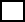 małe przedsiębiorstwośrednie przedsiębiorstwojednoosobowa działalność gospodarczaosoba fizyczna nieprowadząca działalności gospodarczejinny rodzaj*Proszę o wstawienia X w odpowiednim polu Zapoznałem/Zapoznaliśmy się i w pełni bez żadnych zastrzeżeń akceptuję(-emy) treść specyfikacji warunków zamówienia wraz z wyjaśnieniami i modyfikacjami.W pełni i bez żadnych zastrzeżeń akceptuję/-emy istotne postanowienia treści umowy zapisane w SWZ. Zobowiązuję się/Zobowiązujemy się do podpisania umowy zgodnie z wymogami określonymi w SWZ, w miejscu i terminie wskazanym przez Zamawiającego.Zapoznałem/Zapoznaliśmy się z lokalnymi warunkami realizacji oraz zdobyłem/zdobyliśmy wszelkie informacje konieczne do właściwego przygotowania niniejszej oferty.Akceptuję/-emy warunki płatności – zgodnie z warunkami określonymi w SWZ 
i istotnych postanowieniach treści umowy.Oferuję/-emy wykonanie całości przedmiotu zamówienia,  zgodnie z warunkami zapisanymi w SWZ  z wyjaśnieniami do SWZ, oraz jej modyfikacjami obowiązującymi przepisami oraz  że usługa będzie wykonywana w miejscu, spełniającym wymogi Specyfikacji Warunków Zamówienia, to jest: ………………………..(należy  podać adres  i siedzibę  pralni  w której  wykonywana będzie  usłga)  Oferujemy wykonanie przedmiotu zamówienia w pełnym zakresie rzeczowym objętym SWZ za łącznym wynagrodzeniem   w kwocie:wartość netto......................... zł*(słownie:.........................................................................../100 zł)* kwota VAT............................. zł* (słownie:.........................................................................../100 zł)*wartość brutto........................ zł*(słownie:............................................................................/100 zł)*W terminie  określonym z w SWZUważam(y) się związany(i) niniejszą ofertą przez czas wskazany w specyfikacji warunków zamówienia, zgodnie z postanowieniami zawartymi w pkt 10.1ppkt  SWZ.W przypadku uznania mojej/naszej oferty za najkorzystniejszą zobowiązuję(emy) się zawrzeć umowę we wskazanym przez Zamawiającego miejscu i terminie.Informuję(my), że wybór oferty będzie/nie będzie* prowadzić do powstania 
u Zamawiającego obowiązku podatkowego w zakresie**:………………………………………………………………… …………………………………………………………………………………………………………………** jeżeli będzie, należy wskazać nazwę (rodzaj) towaru lub usługi, których dostawa lub świadczenie będzie prowadzić do jego powstania, oraz wskazać ich wartość bez kwoty podatku;Następujące części zamówienia podzlecimy podwykonawcom: (wypełnić, jeżeli dotyczy);*Część ………… (podać nr części zamówienia, której dotyczy);………………………………………………………………………………………… ………………………………………………………………………………………… Składam(y) niniejszą ofertę w imieniu własnym / jako Wykonawcy wspólnie ubiegający się o udzielenie zamówienia*.Oferta zawiera / nie zawiera ** informacji stanowiących tajemnicę przedsiębiorstwa w rozumieniu przepisów ustawy o zwalczaniu nieuczciwej konkurencji. (W przypadku wskazania „zawiera” Wykonawca wypełnia dalszą część). Korzystając z uprawnienia nadanego treścią art. 18 ust. 3 ustawy z dnia 11 września 2019r. Prawo zamówień publicznych zastrzegam, że informacje:...………………………………………………………………………………………………………………………………...…………………..…(wymienić czego dotyczą)które zawarte są w następujących dokumentach: ………………………………………………………………………...…………………..…stanowią tajemnicę przedsiębiorstwa zgodnie z definicją zawartą w treści art. 11 ust. 4 ustawy z dnia 16 kwietnia 1993r. o zwalczaniu nieuczciwej konkurencji i nie mogą być udostępniane innym uczestnikom postępowania. Jednocześnie wykazuję, iż zastrzeżone informacje stanowią tajemnicę przedsiębiorstwa, ponieważ:Uzasadnienie:...……………………………………………………………………………………………………………………………Oświadczenie Wykonawcy w zakresie ochrony danych osobowych:oświadczam, że stosuję odpowiednie środki organizacyjne i techniczne, określone w art. 32 RODO (rozporządzenia Parlamentu Europejskiego i Rady (UE) 2016/679 z dnia 27 kwietnia 2016 r. w sprawie ochrony osób fizycznych w związku z przetwarzaniem danych osobowych i w sprawie swobodnego przepływu takich danych oraz uchylenia dyrektywy 95/46/WE, Dz.U. UE. L. 
z 2016 r., Nr 119, str. 1), zapewniające adekwatny stopień bezpieczeństwa odpowiadający ryzyku związanym z przetwarzaniem w danym postępowaniu danych osobowych. Jednocześnie zobowiązuję się do:- zachowania w tajemnicy danych osobowych, do których mam lub będę miał/a dostęp w trakcie wykonywania czynności zleconych przez Zamawiającego, - zgłaszania sytuacji (incydentów) naruszenia zasad ochrony danych osobowych Zamawiającemu,przyjmuję do wiadomości, iż postępowanie sprzeczne z powyższym zobowiązaniem może być uznane za naruszenie przepisów karnych zawartych art. 84 ust. 1 RODO oraz motywach 129, 149-152 RODO, w tym odpowiedzialności karnej i cywilnej za naruszenie przepisów oraz zasad bezpieczeństwa z zakresu ochrony danych osobowych,wyrażam zgodę na przetwarzanie moich danych osobowych, w celu wykonywania przez Zamawiającego czynności w prowadzonym postępowaniu na gruncie ustawy PZP, w przypadku podpisania i realizacji umowy o zamówienie publiczne oraz archiwizacji dokumentacji postępowania lub umowy, przez Milickie Centrum Medycznym sp. z o.o. , z siedzibą w Miliczu (56-300), przy ul. Grzybowej 1, Podaję dane osobowe dobrowolnie i oświadczam, że są one zgodne z prawdą. Zapoznałem(am) się z treścią klauzuli informacyjnej, w tym z informacją o celu i sposobach przetwarzania moich danych osobowych oraz danych osobowych osób podanych w ofercie i załącznikach do niej oraz przysługującym mi prawie dostępu do treści tych danych i prawie ich poprawiania.* niepotrzebne skreślić;W przypadku wykonawców wspólnie ubiegających się o udzielenie zamówienia należy dołączyć do oferty oświadczenie, z którego wynika, jakie roboty budowlane, dostawy lub usługi wykonają poszczególni wykonawcy.  Niniejszy formularz powinien zostać opatrzony kwalifikowanym podpisem elektronicznym, Nazwaadres wraz z oznaczeniem województwaWykonawca(........................................................)(........................)Wykonawca(........................................................)(........................)Imię i nazwisko:(........................................................................................)Adres:(........................................................................................)Telefon:(........................................................................................)E-mail:(........................................................................................)NIP:REGON:NAZWISKA WŁAŚCICIELI/OSÓB UPOWAŻNIONYCH DO PODPISANIA UMOWY:NAZWISKO OSOBY ODPOWIEDZIALNEJ ZA REALIZACJĘ NINIEJSZEGO ZAMÓWIENIA: